ЧЕРКАСЬКА ОБЛАСНА РАДАГОЛОВАР О З П О Р Я Д Ж Е Н Н Я11.05.2019                                                                                           № 204-рПро присудження обласної премії імені Порфирія Демуцького в галузіаматорської художньої творчості  	Відповідно до статті 56 Закону України «Про місцеве самоврядування в Україні», рішення обласної ради від 17.08.2004 № 17-8/ІV «Про обласну премію імені Порфирія Демуцького в галузі аматорської художньої творчості» (зі змінами), на підставі рішення конкурсної комісії з присудження обласної премії імені Порфирія Демуцького в галузі аматорської художньої творчості (протокол від 18.04.2019 № 1):1. Присудити обласну премію імені Порфирія Демуцького в галузі аматорської художньої творчості у номінаціях:«аматорські академічні, народні хори» – народному аматорському хоровому колективу народного співу «Оберіг» Шполянського районного будинку культури (керівник Чорногал Олена Володимирівна) в сумі 30 000 грн;«вокальні ансамблі та ансамблі малих форм» – народному аматорському вокальному тріо «Дожниця» Тальнівського районного будинку культури (керівник Тицькун Лідія Дмитрівна) в сумі 10 000 грн;«фольклорні колективи» – народному аматорському аутентичному ансамблю «Барвінок» філії села Лебедин комунального закладу «Центр культури та дозвілля» Шполянської міської ради об’єднаної територіальної громади Черкаської області (керівник Остропальченко Олена Сільвейстрівна) 
в сумі 10 000 грн.2. Департаменту культури та взаємозв’язків з громадськістю Черкаської обласної державної адміністрації профінансувати видатки в сумі 50 000 грн для вручення обласної премії імені Порфирія Демуцького в галузі аматорської художньої творчості за рахунок коштів, передбачених рішенням Черкаської обласної ради від 18.12.2018 № 28-20/VII «Про обласний бюджет Черкаської області на 2019 рік» (зі змінами) (КПКВК 1014082 «Інші заходи в галузі культури і мистецтва»).	3. Контроль за виконанням розпорядження покласти на постійну комісію 
з питань, освіти, науки, культури, молодіжної політики обласної ради.Перший заступник голови	В. Тарасенко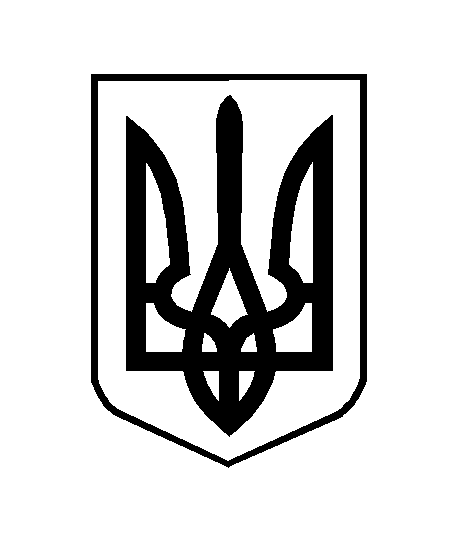 